Name of Journal: World Journal of GastroenterologyManuscript NO: 38337Manuscript Type: ORIGINAL ARTICLERetrospective StudyIndoleamine-2,3-dioxygenase 1/cyclooxygenase-2 expression prediction for adverse prognosis in colorectal cancerMa WJ et al. IDO1/COX2 predicts prognosis of colorectal cancerWen-Juan Ma, Xing Wang, Wen-Ting Yan, Zhong-Guo Zhou, Zhi-Zhong Pan, Gong Chen, Rong-Xin ZhangZhi-Zhong Pan, Gong Chen, Rong-Xin Zhang, Department of Colorectal Surgery, Cancer Centre, Sun Yat-sen University, Guangzhou 510060, Guangdong Province, ChinaWen-Juan Ma, Zhong-Guo Zhou, Zhi-Zhong Pan, Gong Chen, Rong-Xin Zhang, State Key Laboratory of Oncology in South China, Sun Yat-sen University, Guangzhou 510060, Guangdong Province, ChinaWen-Juan Ma, Zhong-Guo Zhou, Zhi-Zhong Pan, Gong Chen, Rong-Xin Zhang, Collaborative Innovation Center of Cancer Medicine, Guangzhou 510060, Guangdong Province, China Zhong-Guo Zhou, Department of Hepatobiliary Surgery, Cancer Centre, Sun Yat-sen University, Guangzhou 510060, Guangdong Province, China Xing Wang, Wen-Ting Yan, Tongji Medical College, Huazhong University of Science and Technology, Wuhan 430074, Hubei Province, ChinaORCID number: Wen-Juan Ma (0000-0001-9942-1005); Xing Wang (0000-0002-1925-6589); Wen-Ting Yan (0000-0002-1232-4665); Zhong-Guo Zhou (0000-0002-1929-4278); Zhi-Zhong Pan (0000-0002-5198-2919); Gong Chen (0000-0003-1092-2503); Rong-Xin Zhang (0000-0001-5498-0428).Author contributions: All authors helped to perform the research; Ma WJ manuscript writing, performing procedures and data analysis; Wang X performing experiments and data analysis; Yan WT contribution to writing the manuscript and data analysis; Zhou ZG contribution to collecting data and design; Pan ZZ contribution to data analysis and study design; Chen G contribution to writing the manuscript, drafting conception; Zhang RX contribution to study design and data analysis. Supported by the National Natural Science Foundation of China, No. 81502459.Institutional review board statement: This study was approved by Sun Yat-sen University Cancer Center Institutional Review Board and Human Ethics Committee.Informed consent statement: Informed consent was obtained from all individual participants included in the study.Conflict-of-interest statement: We declare that there is no conflict of interest in this study.Data sharing statement: No additional data are available.Open-Access: This article is an open-access article which was selected by an in-house editor and fully peer-reviewed by external reviewers. It is distributed in accordance with the Creative Commons Attribution Non Commercial (CC BY-NC 4.0) license, which permits others to distribute, remix, adapt, build upon this work non-commercially, and license their derivative works on different terms, provided the original work is properly cited and the use is non-commercial. See: http://creativecommons.org/licenses/by-nc/4.0/Manuscript source: Unsolicited manuscriptCorrespondence to: Rong-Xin Zhang, MD, Attending Doctor, Department of Colorectal Surgery, Sun Yat-sen University Cancer Centre, State Key Laboratory of Oncology in South China, Dongfeng East Road No. 651, Guangdong 510060, Guangzhou Province, China. zhangrx@sysucc.org.cnTelephone: +86-20-87343584Fax: +86-20-87343584Received: February 28, 2018Peer-review started: February 28, 2018First decision: March 15, 2018Revised: March 21, 2018Accepted: April 16, 2018 Article in press:Published online:AbstractAIMto evaluate indoleamine-2,3-dioxygenase 1/cyclooxygenase-2 (IDO1/COX2) expression as an independent prognostic biomarker for colorectal cancer (CRC) patients.METHODSWe retrospectively studied the medical records of 95 patients who received surgical resection that from August 2008 to January 2010. All patients were randomly assigned to adjuvant treatment with or without celecoxib groups after surgery. We performed standard immunohistochemistry to assess the expression levels of IDO1/COX2 and evaluated the correlation of IDO1/COX2 with clinicopathological factors and overall survival (OS) outcomes.RESULTSThe expression of nuclear IDO1 was significantly correlated with BMI (P < 0.001), and IDO1 expression displayed no association with gender, age, tumor differentiation, T stage, N stage, carcinoembryonic antigen, CA199, CD3+ and CD8+ tumor infiltrating lymphocytes, and COX2. In univariate analysis, we found that nuclear IDO1 (P = 0.039), nuclear/cytoplasmic IDO1 (HR = 2.044, 95%CI: 0.871-4.798, P = 0.039), nuclear IDO1/COX2 (HR = 3.048, 95%CI: 0.868-10.7, P = 0.0049), and cytoplasmic IDO1/COX2 (HR = 2.109, 95%CI: 0.976-4.558, P = 0.022) all yielded significantly poor OS outcomes. Nuclear IDO1 (P = 0.041), nuclear/cytoplasmic IDO1 (HR = 3.023, 95%CI: 0.585-15.61, P = 0.041), and cytoplasmic IDO1/COX2 (HR = 2.740, 95%CI: 0.764-9.831, P = 0.038) have significantly poor OS outcomes for the CRC celecoxib subgroup. In our multivariate Cox model, high co-expression of cytoplasmic IDO1/COX2 was found to be an independent poor predictor in CRC (HR = 2.218, 95%CI: 1.011-4.48, P = 0.047) and celecoxib sub-group patients (HR = 3.210, 95%CI: 1.074-9.590, P = 0.037).CONCLUSIONOur results showed that cytoplasmic IDO1/COX2 co-expression could be used as an independent poor predictor for OS in colorectal cancer.Key words: Colorectal cancer; Indoleamine-2,3-dioxygenase 1; Cyclooxygenase-2; Prognosis© The Author(s) 2018. Published by Baishideng Publishing Group Inc. All rights reserved.Core tip: It was reported that indoleamine-2,3-dioxygenase 1 (IDO1) was an inhibitory factor that suppresses the T-cell response to tumors. In this study, we evaluated indoleamine-2,3-dioxygenase 1/cyclooxygenase-2 (IDO1/COX2) expression as an independent prognostic biomarker for colorectal cancer (CRC) patients. In our multivariate Cox model, high co-expression of cytoplasmic IDO1/COX2 was found to be an independent poor predictor in CRC (HR = 2.218, 95%CI: 1.011-4.48, P = 0.047) and celecoxib sub-group patients (HR = 3.210, 95%CI: 1.074-9.590, P = 0.037). Our results showed that cytoplasmic IDO1/COX2 co-expression could be used as an independent poor predictor for overall survival in colorectal cancer.Ma WJ, Wang X, Yan WT, Zhou ZG, Pan ZZ, Chen G, Zhang RX. Indoleamine-2,3-dioxygenase 1/cyclooxygenase-2 expression prediction for adverse prognosis in colorectal cancer. World J Gastroenterol 2018; In pressINTRODUCTIONColorectal cancer (CRC) is a leading cause of cancer-related death worldwide. Nearly one million cases of CRC are diagnosed worldwide each year[1,2]. Because of genetic mutations and environmental factors, CRC development is a very complex process and is determined by multistage factors[3,4]. Currently, immunotherapy has become one of the most promising treatments for CRC[5].Recent studies have demonstrated that the tumor microenvironment plays a vital role in the progression of cancer development - e.g., cancer cells, through expressing inhibitory proteins such as PD-L1 and CTLA4, create an immunosuppressive microenvironment[6-8]. Clinical trials have shown that combining PD-1/PD-L1 with CTLA4 blockade therapy seems to be a better therapy than single blockade. However, this favorable outcome is achieved in only less than 40% of patients[9]. Other studies have confirmed that the tumor microenvironment has more inhibitory factors, including indoleamine-2,3-dioxygenase 1 (IDO1), and suppresses the T-cell response to tumors. IDO1 belongs to a unique class of mammalian heme dioxygenase enzymes and is the first and rate-limiting enzyme in the degradation of the essential amino acid tryptophan (TRP), resulting in the accumulation of their metabolites such as kynurenine (KYN)[9]. T cells sense low TRP and high Kyn via mTORC and GCN2 signaling pathways to initiate an amino acid starvation response, resulting in T-cell cycle arrest and cell death and favoring the differentiation of regulatory T cells, as a result the mediator of immune escapes in cancer[10]. In humans, IDO1 is usually expressed only in placental endothelial cells and mature dendritic cells. Activating T lymphocytes could express interferon-r (IFN-r) in the tumor microenvironment, resulting in inducing IDO1 expression in most tissues and cell types and inhibiting T-cell responses to tumor cells[11]. Many human tumors still express IDO1 through PKC and PI3K signaling triggered by PGE2 in the absence of T-cell infiltration. Constitutive expression of cyclooxygenase-2 (COX-2) by MAPK signaling could induce PGE2 production[11]. Because many tumors harbor oncogenic mutations in these signaling pathways, they could express IDO1 constitutively in the absence of IFN-r. Therefore, IDO1 and COX-2 are currently of great interest in cancer research as prognostic and therapeutic biomarkers of tissues and sera.Colorectal cancer (CRC) has demonstrated high heterogeneity in recent years. Hence, biomarkers need to be identified and enabled to stratify the different subgroups. Similar to other tumors such as endometrial carcinoma, liver and ovarian cancer, the IDO expression levels are correlated with the overall survival of CRC patients[12-16]. One study showed that IDO expression at the invasive front was significantly associated with overall survival[17]. One report has hypothesized that the nuclear localization of IDO1 promotes the immunosuppression independence of enzyme activity[18]. In CRC, the level of COX-2 expression was increased in up to 85 cases but not in the normal colonic epithelium. A selective COX-2 inhibitor, celecoxib, could improve chemo-sensitivity when CRC cells are exposed to the combination with 5-FU and CPT-11[19] and could reduce hand-foot syndrome (HFS) induced by capecitabine[20]. However, whether IDO1/COX2 co-expression is correlated with OS in CRC patients remains unknown.In this study, we conducted a retrospective analysis for the potential prognostic importance of the correlation of IDO1 and COX-2 in survival outcome prognosis, including their co-expression, cytoplasmic and nuclear localization of IDO1, and tumor infiltrating lymphocytes (TIL).MATERIALS AND METHODSPatient Characteristics All tissues were collected from 95 patients who had received surgical resection from August 2008 to January 2010 at the Department of Colorectal Surgery of Sun Yat-sen University (Guangzhou, China). Patients were randomly assigned to adjuvant treatment with XELOX/Capecitabine alone combined with or without celecoxib groups after surgery. All patients in the groups received celecoxib 200 mg/m2 twice daily, given for 14 d (day 1 to day 14) of a 3-wk cycle for total of 6–8 cycles[20]. The eligibility criteria were as follows: (1) stage II/III colorectal cancer eligible for adjuvant chemotherapy; (2) all the tumor tissue pathological diagnoses were confirmed to be colorectal cancer by a pathologist. The cases were selected consecutively based on the availability of resection tissues and follow-up data. Immunohistochemical StainingFormalin-fixed, paraffin-embedded tumor specimens were cut in to 4-µm sections. After baking at 60 °C for 2 h, the samples were deparaffinized in xylene and rehydrated in a series of graded ethanol. Next, the samples were incubated with 3% hydrogen peroxide for 10-15 min to block endogenous peroxidase activity. The sections were microwaved for antigen retrieval in 0.01 mol/L sodium citrate buffer (pH 6.0) for 30 min and then were pre-incubated in 10% normal goat serum for 30 min to block nonspecific staining. The sections were then incubated with the primary rabbit anti-human IDO1 monoclonal antibody (working dilution, 1:100; Cell Signaling Technology, Danvers, MA, United States), rabbit anti-human COX2 monoclonal antibody (working dilution, 1:200; Beijing Golden Bridge Biotechnology, China), rabbit anti-human CD3 monoclonal (working dilution: 1:50; Beijing Golden Bridge Biotechnology, China) and mouse anti-human CD8 monoclonal (working dilution, 1:100; Beijing Golden Bridge Biotechnology, China) overnight at 4 °C. Subsequently, the samples were incubated with secondary antibody (DAKO, Glostrup, Denmark) at room temperature for 0.5 h. All the stained slides were scored independently by two experienced pathologists who were blinded to the patients’ identity and clinical status. H-scores of dominant staining intensity (0, 1+, 2+, and 3+) and the percentage of positive tumor cells (0 to 100%) of immunostaining were adopted for the expression data analysis. IDO1 expression was classified as high or low based on whether the H-score was above or below the score of 0.1. COX2 expression was considered high if the score was above 0.6 as the median cut-off. T-cell infiltration of tumors was assessed by semiquantitative estimation of the density of CD3-positive/CD8-positive (CD3+/CD8+) cells and was scored as follows: 1+: No or sporadic CD3+/CD8+CD3þ cells; 2+: Moderate numbers of CD3+/CD8+ cells; 3+: Abundant occurrence of CD3+/CD8+ cells; and 4+: Highly abundant occurrence of CD3+/CD8+ cells[21].Follow-upThe last date of follow-up was October 2017. All patients (51 males and 44 females) were followed up every 3 mo in the first two years and every 6 mo thereafter. History and physical examination should be given every 3 to 6 mo for 2 years, and then every 6 mo for a total of 5 years. A carcinoembryonic antigen (CEA) test and abdominal and pelvic ultrasound test were recommended at baseline and every 3 to 6 mo for 2 years, then every 6 mo for a total of 5 years. Colonoscopy is recommended at approximately 1 year after resection. Repeat colonoscopy is typically recommended at 3 years, and every 5 years thereafter, unless follow-up colonoscopy indicates advanced adenoma, in which case colonoscopy should be repeated in 1 year. Chest, abdominal, and the pelvic CT scan were recommended annually for up to 5 years. During the follow-up, 33 patients (34.7%) died of cancer-related causes. Sixty-two patients (65.3%) were still alive at the time of the last follow-up report.Statistical analysisThe SPSS software package (version 23.0; IBM, United States) and GraphPad Prism (version 7.0, GraphPad Software Inc, United States) were used for statistical analysis. Overall survival (OS) was defined as the time from the diagnosis of colorectal cancer to death of the patient or last date of follow-up. Chi-square test was used to assess the correlation of the IDO1 status with clinicopathologic characteristics. Survival curves were generated using the Kaplan-Meier method, and differences between curves were assessed by the log-rank test. The Cox multivariate proportional hazards regression model was used to determine the independent risk factors that influence overall survival. P-values < 0.05 were considered to be statistically significant.RESULTSIDO1 and COX2 expression in colorectal cancer To elucidate the biological significance of IDO1/COX2 in colorectal cancer, especially in the colorectal cancer celecoxib subgroup, we used immunohistochemical staining to test the expression of IDO1 and COX2 in the selected 95 colorectal cancer specimens. The results showed that IDO1 expression is primarily localized in the cytoplasm within the nucleus of tumor cells. Association of cytoplasmic and nuclear IDO1 expression with clinicopathological parameters in CRC patientsTo gain insight into the role of the localization of IDO1 protein in CRC, we correlated cytoplasmic and nuclear IDO1 expression in the study cohort of 95 CRC patients with certain clinical and pathological factors. The expression of nuclear IDO1 was significantly correlated with BMI (P < 0.001); however, cytoplasmic IDO1 showed no relationship with BMI (P = 0.16). We observed no relationship between cytoplasmic and nuclear IDO1 expression and clinical factors such as gender, age, cancer (colon and rectum), tumor differentiation, T stage, N stage, CEA, CA199, CD3+ and CD8+ TIL, COX2, and celecoxib treatment (Tables 1 and 2).Correlation of IDO1/COX2 protein expression with a poor prognosis in CRCWe analyzed the correlation between IDO1 and traditional clinicopathologic parameters with patients’ outcomes by univariate analysis. We also performed analyses to determine whether IDO1 and COX2 expression and localization represent potential independent predictors for the OS outcome in CRC patients. We observed that cytoplasmic IDO1 and COX2 expression could not predict OS outcomes in our univariate analysis (cytoplasmic IDO1: P = 0.10; COX2: P = 0.51). However, nuclear IDO1 (P = 0.039), nuclear/cytoplasmic IDO1 (HR = 2.044, 95%CI: 0.871-4.798, P = 0.039), nuclear IDO1/COX2 (HR = 3.048, 95%CI: 0.868-10.7, P = 0.0049), cytoplasmic IDO1/COX2 (HR = 2.109, 95%CI: 0.976-4.558, P = 0.022), tumor differentiation (HR = 2.798, 95%CI: 1.373-5.702, P = 0.039), CEA (HR = 2.137, 95%CI: 1.141-4.004, P = 0.025), and CD8 TIL(HR = 2.096, 95%CI: 0.975-4.504, P = 0.018) (Table 3) yielded significantly poor OS outcomes in CRC patients (Figure 2B-G, Supplementary Figure 1E) but not with other clinicopathologic parameters such as gender, age, BMI, T stage, N stage, CA199 and CD3+ TIL, including whether celecoxib was used or not (Figure 2A, 2C, 2H, Supplementary Figure 1A-D, 1F-J). We also performed the multivariate Cox model to analyze whether IDO1/COX2 represent potential independent predictors for the OS outcome in CRC patients. Combined cytoplasmic IDO1/COX2 co-expression analysis yielded a stronger predictor index with HR = 2.218 (95%CI: 1.011-4.48, P = 0.047) in the IDO1High/COX2High group, and tumor differentiation was significantly correlated with OS (HR = 3.473, 95%CI: 1.201-10.046, P = 0.022) (Table 4), but not nuclear IDO1, cytoplasmic IDO1, and combined nuclear IDO1/COX2 expression. Our results revealed that cytoplasmic IDO1/COX2 co-expression and tumor differentiation were independent poor predictors for OS in CRC.Correlation of IDO1/COX2 protein expression with a poor prognosis in the colorectal cancer celecoxib subgroupWe also performed analyses to determine whether IDO1 and COX2 expression and localization represent potential independent predictors for OS outcome in CRC patients. We observed that cytoplasmic IDO1 and COX2 expression could not predict OS outcomes in univariate analysis (cytoplasmic IDO1: P = 0.31; COX2: P = 0.25). However, nuclear IDO1 (P = 0.041), nuclear/cytoplasmic IDO1 (HR = 3.023, 95%CI: 0.585-15.61, P = 0.041), cytoplasmic IDO1/COX2 (HR = 2.740, 95%CI: 0.764-9.831, P = 0.038)(Table 5), tumor differentiation (HR = 7.396, 95%CI: 2.749-19.90, P = 0.021), and CD8 TILs (HR = 2.821, 95%CI: 0.774-10.29, P = 0.026) have significantly poor OS outcomes for the CRC celecoxib subgroup (Figure 3B, 3D, 3F, 3H and 3I) but not with other clinicopathologic parameters such as gender, age, BMI, T stage, N stage, CEA, CA199 and CD3+ TILs (Figure 3A, 3C, 3E and 3G, Supplementary Figure 2A-I). We further performed the multivariate Cox model to analyze whether IDO1/COX2 represents potential independent predictors for OS outcome in the CRC celecoxib subgroup. Combined cytoplasmic IDO1/COX2 co-expression analysis yielded a stronger predictor index with HR = 3.210 (95%CI: 1.074-9.590, P = 0.037) in the IDO1High/COX2High group, and tumor differentiation was significantly correlated with OS (HR = 11.962, 95%CI: 1.526-23.787, P = 0.018) (Table 6), but not nuclear IDO1, cytoplasmic IDO1, and combined nuclear IDO1/COX2 expression. Our results revealed that cytoplasmic IDO1/COX2 co-expression and tumor differentiation were independent poor predictors of OS in the CRC celecoxib subgroup.DISCUSSIONCurrent immunotherapy has been achieving very effective and promising results, especially for stage IV disease. However, more than 50% of these patients who need more new therapies will progress with resistance to immunotherapy[22]. IDO1 is associated with T-cell apoptosis through depleting tryptophan in the tumor microenvironment. Therefore, IDO1 inhibitors have emerged as new options for cancer therapy. However, a recent study suggested an alternative hypothesis that nuclear IDO1 promotes immunosuppression instead of enzyme activity[18]. In previous studies, high IDO expression in CRC is associated with the presence of metastatic disease and outcome and a reduction in CD3-positive TILs, revealing the important role in therapeutic blockade for this disease[12,17]. In up to 85% of CRC patients, COX-2 is highly expressed but not in normal colonic epithelium. Celecoxib is a COX-2 inhibitor in the treatment regimen for CRC; previous studies have demonstrated celecoxib in combination with chemotherapy to overcome resistance in therapy-refractory cancer cells in vitro and in vivo[23]. However, clinical studies have not been clarified to show the role of celecoxib in CRC patients and its potential prognostic importance.In the present study, we evaluated CRC patients treated with or without celecoxib. We found no significant relationship with IDO1 or COX2 expression and overall survival in patients treated with or without celecoxib. However, our discovery revealed that cytoplasmic IDO1 and COX2 were correlated with overall survival in patients treated with or without celecoxib. Additionally, our data further found that nuclear IDO1 and COX2 were not correlated with overall survival in patients of either group. However, one recent study showed that nuclear IDO1 plays a more important role in CRC instead of enzyme activity. From our data, nuclear IDO1 could not be an independent prognostic factor for CRC patients. Some other unknown factors in the nucleus might combine to nuclear IDO1, possibly influencing the overall survival of CRC patients. These patients in our study have not been treated with IDO1 inhibitors. Therefore, whether nuclear expression affects IDO1 inhibitors is unclear. Constitutive IDO1 expression is dependent on an autocrine loop of PGE2 production through activating the PI3K and PKC pathways and subsequent activation of IDO1 are transcription by factors such as ETV4. PGE2 production mediated the expression of COX2. However, in our study, we found that IDO1 or COX2 expression was not correlated with overall survival. Three explanations are possible. First, CRC patients were treated with celecoxib only for no more than six months. COX2 might still influence the expression of IDO1, which would negatively regulate effector T cells. Second, another signaling pathway might activate IDO1 expression in CRC patients. Third, these patients were treated with celecoxib but not combined with IDO1 inhibitors.There are some limitations in our current study. This study was a retrospective study of its intrinsic associated limitations. Second, although our cohort size consists of well-annotated celecoxib groups, its number is still modest. Third, to minimize bias and IHC methodological limitations, we have herein adopted rigorous standardized assay methods in our study. All IHC scores were affirmed by two blinded independent well-trained clinical pathologists. Furthermore, a larger clinical sample cohort size would be valuable to validate our results, and more chemotherapy-resistant patients need to be considered. The results of the current study demonstrate that the co-expression of cytoplasmic IDO1 and COX2 plays a key role in survival prognosis in CRC patients; IDO1 or COX2, nuclear IDO1 and COX2 alone may not serve as a feasible biomarker for prognostic prediction. Therefore, localization of IDO1 and COX2 may serve as a better biomarker to predict CRC patient overall survival.ARTICLE HIGHLIGHTS Research backgroundColorectal cancer (CRC) is a leading cause of cancer-related death worldwide. Because of genetic mutations and environmental factors, CRC development is a very complex process and is determined by multistage factors. Currently, immunotherapy has become one of the most promising treatments for CRC. However, whether indoleamine-2,3-dioxygenase 1/cyclooxygenase-2 (IDO1/COX2) co-expression is correlated with overall survival (OS) in CRC patients remains unknown.Research motivationCRC has demonstrated high heterogeneity in recent years. Recent studies have demonstrated that IDO1 can suppress the T-cell response to tumors. A selective COX-2 inhibitor, celecoxib, could improve chemo-sensitivity when CRC cells are exposed to the combination with 5-FU and CPT-11 and could reduce hand-foot syndrome induced by capecitabine. In this study, we conducted a retrospective analysis for the potential prognostic importance of the correlation of IDO1 and COX-2 in survival outcome prognosis, including their co-expression, cytoplasmic and nuclear localization of IDO1, and TILs.Research objectives This study aimed to clarify the potential significance of IDO1/COX2 as a prognostic biomarker in CRC in vitro.Research methodsImmunohistochemical staining of IDO1 and COX2 was performed in a clinical cohort consisting of 96 CRC cases. Expression of IDO1 and COX2 was correlated with clinicopathological indicators and the clinical outcome of CRC patients. Research resultsIn CRC group, combined cytoplasmic IDO1/COX2 co-expression analysis yielded a stronger predictor index with HR = 2.218 (95%CI: 1.011-4.48, P = 0.047) in the IDO1High/COX2High group, and tumor differentiation was significantly correlated with OS (HR = 3.473, 95%CI: 1.201-10.046, P = 0.022), but not nuclear IDO1, cytoplasmic IDO1, and combined nuclear IDO1/COX2 expression. Our results revealed that cytoplasmic IDO1/COX2 co-expression and tumor differentiation were independent poor predictors for OS in CRC.In the CRC celecoxib subgroup, combined cytoplasmic IDO1/COX2 co-expression analysis yielded a stronger predictor index with HR = 3.210 (95%CI: 1.074-9.590, P = 0.037) in the IDO1High/COX2High group, and tumor differentiation was significantly correlated with OS (HR = 11.962, 95%CI: 1.526-23.787, P = 0.018), but not nuclear IDO1, cytoplasmic IDO1, and combined nuclear IDO1/COX2 expression. Research conclusionsThe results of the current study demonstrate that the co-expression of cytoplasmic IDO1 and COX2 plays a key role in survival prognosis in CRC patients.Research perspectivesIDO1 could be a novel therapeutic target for human CRC, especially as a bio-target of immunotherapy.AcknowledgmentsWe would like to thank Dr. Zhi-Tao Xiao and Dr. Yang Zhao for collecting clinical data.REFERENCES1 Siegel R, Desantis C, Jemal A. Colorectal cancer statistics, 2014. CA Cancer J Clin 2014; 64: 104-117 [PMID: 24639052 DOI: 10.3322/caac.21220]2 Gellad ZF, Provenzale D. Colorectal cancer: national and international perspective on the burden of disease and public health impact. Gastroenterology 2010; 138: 2177-2190 [PMID: 20420954 DOI: 10.1053/j.gastro.2010.01.056]3 Kornblihtt AR. Epigenetics at the base of alternative splicing changes that promote colorectal cancer. J Clin Invest 2017; 127: 3281-3283 [PMID: 28825597 DOI: 10.1172/JCI96497]4 Brenner H, Hoffmeister M. Colorectal cancer screening: evidence and implementation. Bundesgesundheitsbla 2014; 57: 302-306 [PMID: 24562704 DOI: 10.1007/s00103-013-1911-2]5 Singh PP, Sharma PK, Krishnan G, Lockhart AC. Immune checkpoints and immunotherapy for colorectal cancer. Gastroenterol Rep (Oxf) 2015; 3: 289-297 [PMID: 26510455 DOI: 10.1093/gastro/gov053]6 Chen L, Han X. Anti-PD-1/PD-L1 therapy of human cancer: past, present, and future. J Clin Invest 2015; 125: 3384-3391 [PMID: 26325035 DOI: 10.1172/JCI80011]7 Deng C, Li Z, Guo S, Chen P, Chen X, Zhou Q, Chen J, Yu X, Wu X, Ma W, Xie Q, Ye Y, Li Y, Qin Z, Liu Z, Liu R, Zhang Z, Yao K, Han H, Zhou F. Tumor PD-L1 expression is correlated with increased TILs and poor prognosis in penile squamous cell carcinoma. Oncoimmunology 2016; 6: e1269047 [PMID: 28344882 DOI: 10.1080/2162402X.2016.1269047]8 Wang X, Huang S, Zhang Y, Zhu L, Wu X. The application and mechanism of PD pathway blockade for cancer therapy. Postgrad Med J 2018; 94: 53-60 [PMID: 28942432 DOI: 10.1136/postgradmedj-2017-135187]9 Brahmer JR, Tykodi SS, Chow LQ, Hwu WJ, Topalian SL, Hwu P, Drake CG, Camacho LH, Kauh J, Odunsi K, Pitot HC, Hamid O, Bhatia S, Martins R, Eaton K, Chen S, Salay TM, Alaparthy S, Grosso JF, Korman AJ, Parker SM, Agrawal S, Goldberg SM, Pardoll DM, Gupta A, Wigginton JM. Safety and activity of anti-PD-L1 antibody in patients with advanced cancer. N Engl J Med 2012; 366: 2455-2465 [PMID: 22658128 DOI: 10.1056/NEJMoa1200694]10 Hennequart M, Pilotte L, Cane S, Hoffmann D, Stroobant V, Plaen E, Van den Eynde BJ. Constitutive IDO1 Expression in Human Tumors Is Driven by Cyclooxygenase-2 and Mediates Intrinsic Immune Resistance. Cancer Immunol Res 2017; 5: 695-709 [PMID: 28765120 DOI: 10.1158/2326-6066.CIR-16-0400]11 Spranger S, Spaapen RM, Zha Y, Williams J, Meng Y, Ha TT, Gajewski TF. Up-regulation of PD-L1, IDO, and T(regs) in the melanoma tumor microenvironment is driven by CD8(+) T cells. Sci Transl Med 2013; 5: 200ra116 [PMID: 23986400 DOI: 10.1126/scitranslmed.3006504]12 Brandacher G, Perathoner A, Ladurner R, Schneeberger S, Obrist P, Winkler C, Werner ER, Werner-Felmayer G, Weiss HG, Göbel G, Margreiter R, Königsrainer A, Fuchs D, Amberger A. Prognostic value of indoleamine 2,3-dioxygenase expression in colorectal cancer: effect on tumor-infiltrating T cells. Clin Cancer Res 2006; 12: 1144-1151 [PMID: 16489067 DOI: 10.1158/1078-0432.ccr-05-1966]13 Gao YF, Peng RQ, Li J, Ding Y, Zhang X, Wu XJ, Pan ZZ, Wan DS, Zeng YX, Zhang XS. The paradoxical patterns of expression of indoleamine 2,3-dioxygenase in colon cancer. J Transl Med 2009; 7: 71 [PMID: 19695096 DOI: 10.1186/1479-5876-7-71]14 Ino K, Yoshida N, Kajiyama H, Shibata K, Yamamoto E, Kidokoro K, Takahashi N, Terauchi M, Nawa A, Nomura S, Nagasaka T, Takikawa O, Kikkawa F. Indoleamine 2,3-dioxygenase is a novel prognostic indicator for endometrial cancer. Br J Cancer 2006; 95: 1555-1561 [PMID: 17117179 DOI: 10.1038/sj.bjc.6603477]15 Takamatsu M, Hirata A, Ohtaki H, Hoshi M, Ando T, Ito H, Hatano Y, Tomita H, Kuno T, Saito K, Seishima M, Hara A. Inhibition of indoleamine 2,3-dioxygenase 1 expression alters immune response in colon tumor microenvironment in mice. Cancer Sci 2015; 106: 1008-1015 [PMID: 26033215 DOI: 10.1111/cas.12705]16 Pan K, Wang H, Chen MS, Zhang HK, Weng DS, Zhou J, Huang W, Li JJ, Song HF, Xia JC. Expression and prognosis role of indoleamine 2,3-dioxygenase in hepatocellular carcinoma. J Cancer Res Clin Oncol 2008; 134: 1247-1253 [PMID: 18438685 DOI: 10.1007/s00432-008-0395-1]17 Ferdinande L, Decaestecker C, Verset L, Mathieu A, Moles Lopez X, Negulescu AM, Van Maerken T, Salmon I, Cuvelier CA, Demetter P. Clinicopathological significance of indoleamine 2,3-dioxygenase 1 expression in colorectal cancer. Br J Cancer 2012; 106: 141-147 [PMID: 22108515 DOI: 10.1038/bjc.2011.513]18 Gritsina GA, Zhai L, Ladomersky ER, Qian J, Lauing KL, Bui TM, Rivetta CV, Horbinski CM, Wainwright DA. Nuclear localization of immunosuppressive IDO1 in cancer: a paradigm-shift to the tryptophan depletion theory. Faseb J 2017; 3119 Rahman M, Selvarajan K, Hasan MR, Chan AP, Jin C, Kim J, Chan SK, Le ND, Kim YB, Tai IT. Inhibition of COX-2 in colon cancer modulates tumor growth and MDR-1 expression to enhance tumor regression in therapy-refractory cancers in vivo. Neoplasia 2012; 14: 624-633 [PMID: 22904679]20 Zhang RX, Wu XJ, Lu SX, Pan ZZ, Wan DS, Chen G. The effect of COX-2 inhibitor on capecitabine-induced hand-foot syndrome in patients with stage II/III colorectal cancer: a phase II randomized prospective study. J Cancer Res Clin Oncol 2011; 137: 953-957 [PMID: 21113620 DOI: 10.1007/s00432-010-0958-9]21 Dahlin AM, Henriksson ML, Van Guelpen B, Stenling R, Oberg A, Rutegård J, Palmqvist R. Colorectal cancer prognosis depends on T-cell infiltration and molecular characteristics of the tumor. Mod Pathol 2011; 24: 671-682 [PMID: 21240258 DOI: 10.1038/modpathol.2010.234]22 Wang M, Yin B, Wang HY, Wang RF. Current advances in T-cell-based cancer immunotherapy. Immunotherapy 2014; 6: 1265-1278 [PMID: 25524383 DOI: 10.2217/imt.14.86]23 Rahman M, Selvarajan K, Hasan MR, Chan AP, Jin C, Kim J, Chan SK, Le ND, Kim YB, Tai IT. Inhibition of COX-2 in colon cancer modulates tumor growth and MDR-1 expression to enhance tumor regression in therapy-refractory cancers in vivo. Neoplasia 2012; 14: 624-633 [PMID: 22904679]P-Reviewer: Awad Z, Mayol J, Takamatsu S S-Editor: Wang XJL-Editor: E-Editor:Specialty type: Gastroenterology and hepatologyCountry of origin: ChinaPeer-review report classificationGrade A (Excellent): 0Grade B (Very good): B, BGrade C (Good): CGrade D (Fair): 0Grade E (Poor): 0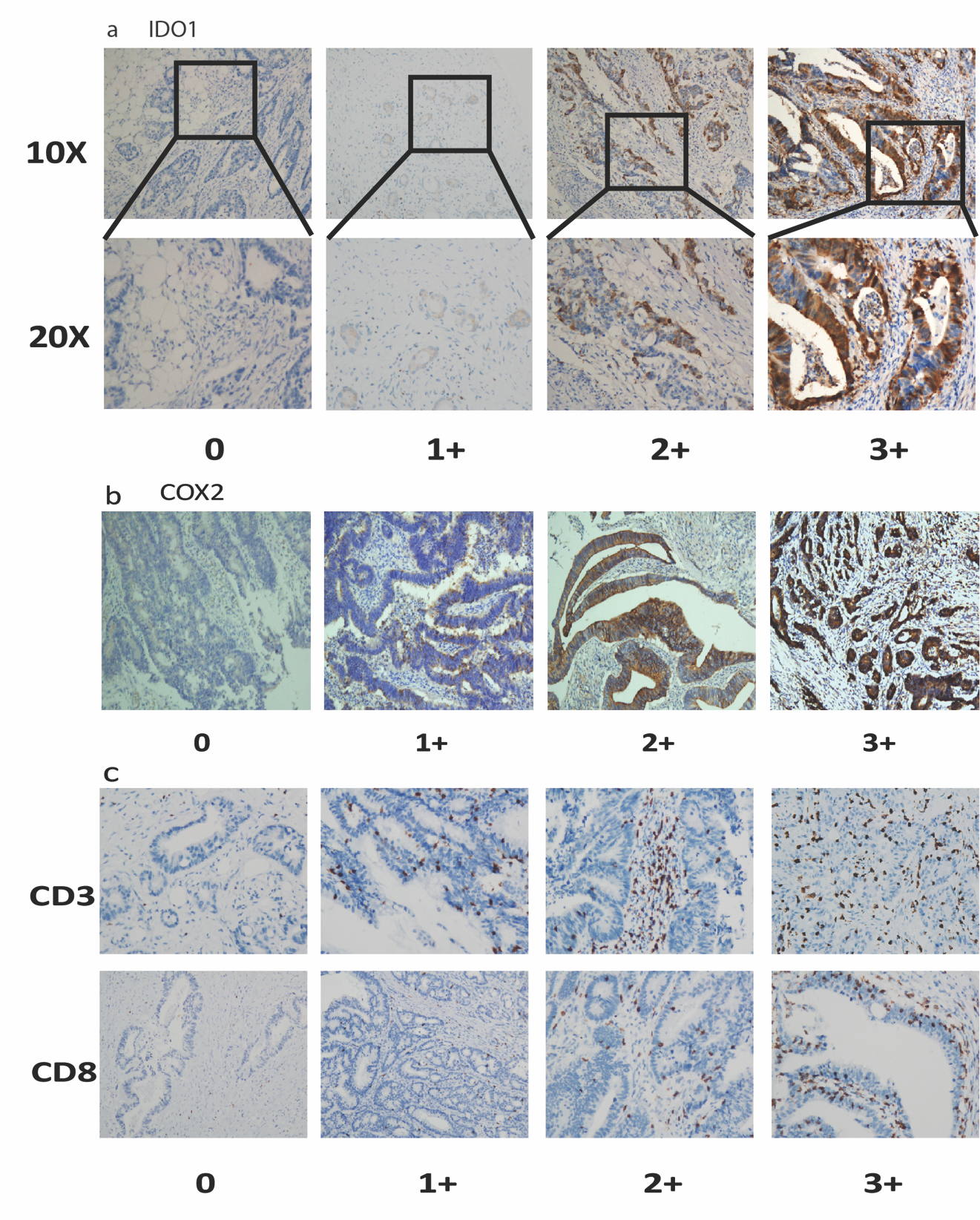 Figure 1 Indoleamine-2,3-dioxygenase 1, cyclooxygenase-2, CD3 and CD8 expression in colorectal cancer. A: Examples of the tumoral staining intensity (0, 1+, 2+, and 3+) of IDO1 in immunohistochemistry analysis; B: Examples of the tumoral staining intensity (0, 1+, 2+, and 3+) of COX2 in immunohistochemistry analysis; C: Representative examples of tumors with intraepithelial CD3 and CD8 scores (1+, 2+, 3+, and 4+). IDO1: Indoleamine-2,3-dioxygenase 1; COX2: Cyclooxygenase-2.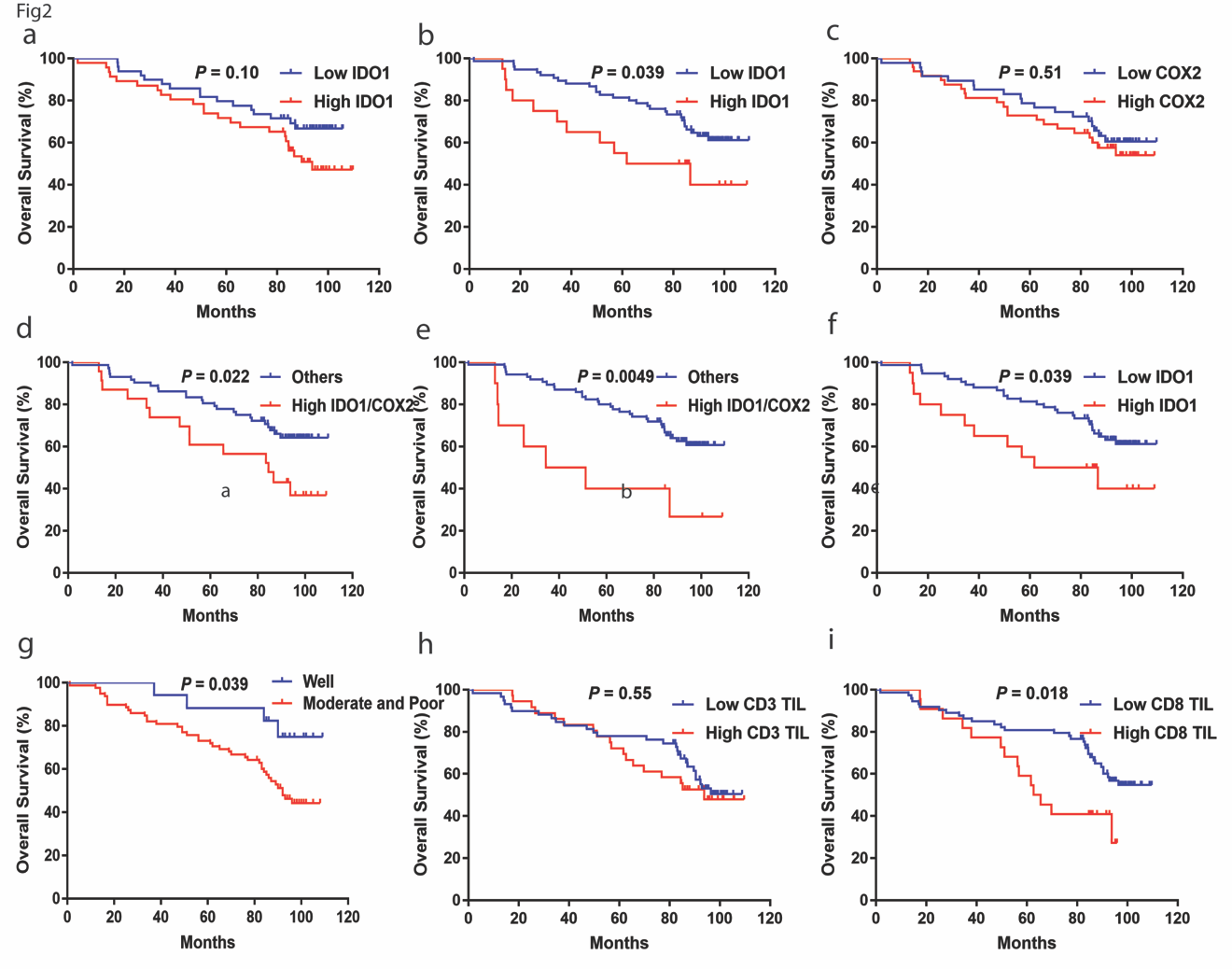 Figure 2 Correlation of indoleamine-2,3-dioxygenase 1/cyclooxygenase-2 protein expression with a poor prognosis in colorectal cancer. A-C: Correlation between nuclear or cytoplasmic IDO1 and COX2 expression with CRC patient overall survival (OS). Survival curves were generated using the Kaplan-Meier method, and differences between survival curves were estimated by the log-rank test. Nuclear IDO1 showed a statistically significant correlation with OS. D-E: Correlation between the different expression levels of nuclear and cytoplasmic IDO1/COX2 and OS in CRC patients. Group I: IDO1LowCOX2Low; Group II: IDO1HighCOX2Low; Group III: IDO1LowCOX2High; Group IV: IDO1HighCOX2High. The association of the four groups (IV vs I/II/III) with overall survival was significant (P < 0.05); F: Combined analysis of nuclear and cytoplasmic IDO1 and its correlation with OS in CRC. The association of nuclear and cytoplasmic IDO1 expression with overall survival was significant (P < 0.05); G: Correlation between tumor differentiation and OS in CRC. The association of tumor differentiation (moderate and poor vs well) with overall survival was significant (P < 0.05); H-I: Correlation between CD3 TILs and CD8 TILs and OS in CRC. H: CD3 TILs (P > 0.05); I: CD8 TILs (P < 0.05).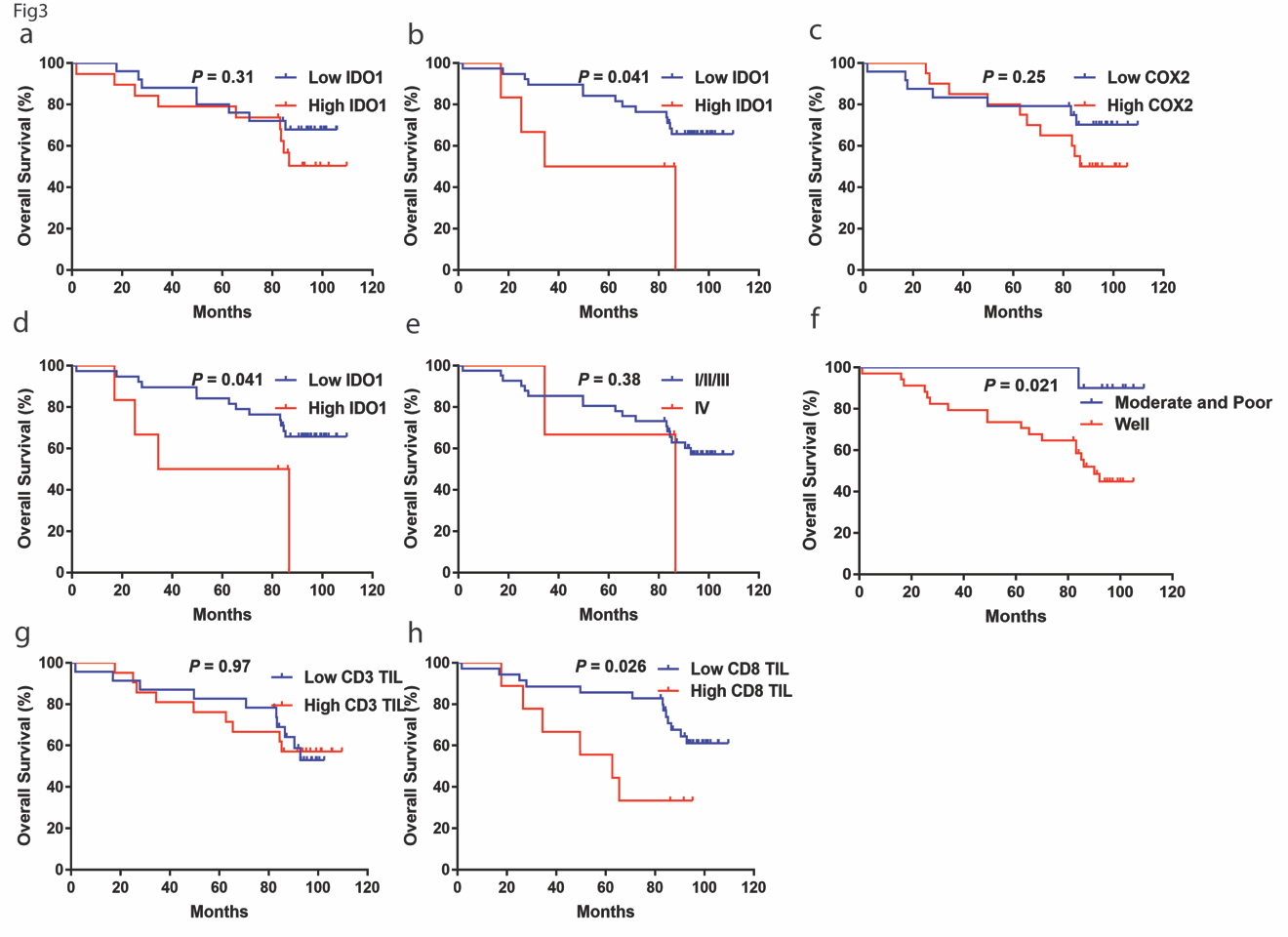 Figure 3 Correlation of indoleamine-2,3-dioxygenase 1/cyclooxygenase-2 protein expression with a poor prognosis in the colorectal cancer celecoxib subgroup. A-D: Correlation between nuclear or cytoplasmic IDO1 and COX2 expression with OS in the CRC celecoxib subgroup. Survival curves were generated using the Kaplan-Meier method, and differences between survival curves were estimated by the log-rank test. Nuclear IDO1 and nuclear and cytoplasmic IDO1 showed a statistically significant correlation with OS; E: Correlation between different expression levels of nuclear and cytoplasmic IDO1/COX2 with the OS of the CRC celecoxib subgroup. Group I: IDO1LowCOX2Low; Group II: IDO1HighCOX2Low; Group III: IDO1LowCOX2High; Group IV: IDO1HighCOX2High. The association of four groups (IV vs I/II/III) with overall survival is not significant (P > 0.05). F: Correlation between tumor differentiation and OS in CRC. The association of tumor differentiation (moderate and poor vs well) with overall survival is significant (P < 0.05). G-H: Correlation between CD3 TILs and CD8 TILs with CRC OS. G: CD3 TIL (P > 0.05); H: CD8 TIL (P < 0.05).Table 1 Correlation of cytoplasmic indoleamine-2,3-dioxygenase 1 expression with colorectal cancer clinicopathologic parameters n (%)IDO1: Indoleamine-2,3-dioxygenase 1; COX2: Cyclooxygenase-2; CEA: Carcinoembryonic antigen.Table 2 Correlation of nuclear indoleamine-2,3-dioxygenase 1 expression with colorectal cancer clinicopathologic parameters n (%)IDO1: Indoleamine-2,3-dioxygenase 1; COX2: Cyclooxygenase-2; CEA: Carcinoembryonic antigen.Table 3 Univariate analysis of the correlation of clinicopathological parameters with overall survival in patients with colorectal cancerIDO1: Indoleamine-2,3-dioxygenase 1; COX2: Cyclooxygenase-2; CEA: Carcinoembryonic antigen.Table 4 Multivariate analysis of the correlation of indoleamine-2,3-dioxygenase 1 with overall survival in patients with colorectal cancerIDO1: Indoleamine-2,3-dioxygenase 1; COX2: Cyclooxygenase-2.Table 5 Univariate analysis of the correlation of clinicopathological parameters with overall survival in colorectal cancer celecoxib subgroupIDO1: Indoleamine-2,3-dioxygenase 1; COX2: Cyclooxygenase-2; CEA: Carcinoembryonic antigen.Table 6 Multivariate analysis of the correlation of indoleamine-2,3-dioxygenase 1 with overall survival in colorectal cancer celecoxib subgroupIDO1: Indoleamine-2,3-dioxygenase 1; COX2: Cyclooxygenase-2.CharacteristicsTotalLow IDO1High IDO1 P valueGender0.074Male5222 (42.3)30 (57.7)Female4327 (62.8)16 (37.2)Age, yr0.65≥ 603017 (56.7)13 (43.3)< 606532 (49.2)33 (50.8)Cancers 0.93Colon4624 (52.2)22 (47.8)Rectum4925 (51.0)24 (49.0)BMI0.16≥ 25207 (35.0)13 (65.0)< 257542 (56.0)33 (44.0)Tumor differentiation0.47Moderate and Poor 7842 (54.5)35 (45.5)Well177 (41.2)10 (58.8)Conlon cancer stage0.5232012 (60.0)8 (40.0)22612 (46.2)14 (53.8)T stage0.6942914 (48.3)15 (51.7)2/31710 (58.8)7 (41.2)N stage0.961/22011 (55.0)9 (45.0)0Rectum cancer stage32T stage42/3N stage1/202624252227242513 (50.0)11(45.8)14(46.0)12(55.6)12(44.4)12(50.0)13(52.0)13 (50.0)13(54.2)11(44.0)10(45.4)15(55.6)12(50.0)12(48.0)0.670.680.88CEA (ng/mL)0.45> 54224 (57.1)18 (42.9)≤ 55325 (47.2)28 (42.8)CA199 (U/mL)0.22> 37176 (35.3)11 (64.7)≤ 377843 (55.1)35 (44.9)CD3 TIL0.27High3622 (61.1)14 (38.9)Low5928 (47.5)31 (42.5)CD8 TIL0.96High2212 (54.5)10 (45.5)Low7338 (52.5)35 (47.5)COX20.92High4826 (54.2)22 (45.8)Low4724 (51.1)23 (48.9)Treatment group0.58Celecoxib4425 (56.8)19 (43.2)Non-celecoxib5125 (49.0)26 (51.0)CharacteristicsTotalLow IDO1High IDO1P valueGender0.70Male5139 (76.5)12 (33.5)Female4436 (81.8)8 (19.2)Age, yr0.92> 603024 (80.0)6 (20.0)≤ 606551 (78.5)14 (21.5)Cancers 0.52Colon4638 (82.6)18 (17.4)Rectum4937 (75.5)12 (24.5)BMI< 0.001> 25209 (45.0)11 (55.0)≤ 257566 (88.0)9 (12.0)Tumor differentiation0.87Moderate and Poor 7860 (76.9)18 (23.1)Well1714 (82.3)3 (17.7)Conlon cancer stage0.9832017 (85.0)3 (15.0)22621 (80.8)5 (19.2)T stage0.7142923 (19.3)6 (20.7)2/31715 (88.2.)2 (11.8)N stage0.981 /22016 (80.0)4 (20.0)0Rectum cancer stage32T stage42/3N stage1/202624252227242522 (84.6)17(70.8)21(84.0)16(72.7)21(77.8)16(66.7)21(84.0)4 (15.4)7(29.2)4(16.0)6(27.3)6(22.2)8(33.3)4(16.0)0.440.940.28CEA (ng/mL)0.37> 54235 (83.3)7 (16.7)≤ 55339 (73.6)14 (26.4)CA199 (U/mL)0.78> 378141 (50.6)40 (49.4)≤ 37178 (47.1)9 (52.9)CD3 TIL0.96High3628 (77.8)8 (22.2)Low5947 (79.7)12 (20.3)CD8 TIL0.26High2215 (68.2)7 (31.8)Low7360 (82.2)13 (17.8)COX20.84High4838 (79.2)10 (20.8)Low4737 (78.7)10 (21.3)Treatment group0.16Celecoxib4438 (86.4)6 (13.6)Non-celecoxib5137 (72.5)14 (27.5)HR95%CIP valueGender (male vs female)0.7500.399-1.4110.37Age, yr (≤ 60 vs > 60)0.8990.472-1.7140.74Cancers (colon vs Rectum)1.2790.712-2.2960.41BMI (> 25 vs ≤ 25)1.5790.697-3.5790.21Tumor differentiation (moderate and poor vs well)2.7981.373-5.7020.039Stage (3 vs 2)1.0030.534-1.8820.99T stage (T4 vs T2/3)1.4180.755-2.6640.27N stage (N1/2 vs N0)1.0050.536-1.8870.99CEA(ng/mL) ( > 5 vs ≤ 5)2.1371.141-4.0040.025CA199 (U/mL) ( > 37 vs ≤ 37)1.2620.547-2.9110.56CD3 TIL ( high vs low)1.1950.649-2.1980.55CD8 TIL ( high vs low)2.0960.975-4.5040.018Nuclear IDO1 (high vs low)2.0440.871-4.7980.039Cytoplasmic IDO1 (high vs low)1.6900.901-3.1730.10Nuclear and Cytoplasmic IDO1 (high vs low)2.0440.871-4.7980.039COX2 (high vs low)1.2350.659-2.3140.51Nuclear IDO1/COX2 (IV vs I/II/III)3.0480.868-10.70.0049Cytoplasmic IDO1/COX2 (IV vs I/II/III)2.1090.976-4.5580.022Treatment group(celecoxib vs non-celecoxib)0.9430.489-1.8260.86HR95%CIP valueCytoplasmic IDO1 and COX2 (IV vs I/II/III)2.2181.011-4.480.047Tumor differentiation (poor and moderate vs well)3.4731.201-10.0460.022HR95%CIP valueGender (male vs female)0.8540.329-2.2190.74Age, yr (≤ 60 vs > 60)1.2490.432-3.6090.70Cancers (colon vs rectum)1.0340.420-2.5430.94BMI (> 25 vs ≤ 25)1.3280.351-5.0200.71Tumor differentiation (moderate and poor vs well)7.3962.749-19.900.021Stage (3 vs 2)1.0750.415-2.7820.88T stage (T4 vs T2/3)1.3890.537-3.5960.50N stage (N1/2 vs N0)1.0750.415-2.7820.88CEA(ng/ml) ( > 5 vs ≤ 5)1.9340.743-5.0330.21CA199 (u/L) ( > 37 vs ≤ 37)1.5510.431-5.5750.43CD3 TIL ( high vs low)1.020.414-2.5100.97CD8 TIL ( high vs low)2.8210.774-10.290.026Nuclear IDO1 (high vs low)3.0230.585-15.610.041Cytoplasmic IDO1 (high vs low)1.6230.617-4.2670.31Nuclear and cytoplasmic IDO1 (high vs low)3.0230.585-15.610.041COX2 (high vs low)1.7460.672-4.5410.25Nuclear IDO1/COX2 (IV vs I/II/III)1.8850.279-12.760.38Cytoplasmic IDO1/COX2 (IV vs I/II/III)2.7400.764-9.8310.038HR95%CIP valueCytoplasmic IDO1 and COX2 (IV vs I/II/III)3.2101.074-9.5900.037Tumor differentiation (poor and moderate vs well)11.9621.526-23.7870.018